Formularz zgłoszeniowyWolontariat Festiwal TRANS/MISJE - WSCHÓD SZTUKI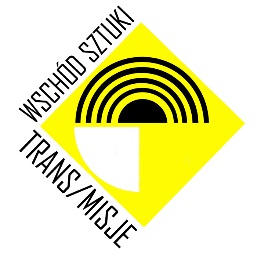 Imię i nazwisko……………………………………………………………………………………………………………Numer telefonu………………………………………………………………………………………………………….Adres e-mail………………………………………………………………………………………………………….Data urodzenia………………………………………………………………………………………………………….Języki obce………………………………………………………………………………………………………….Doświadczenie przy innych festiwalach………………………………………………………………………………………………………….………………………………………………………………………………………………………….………………………………………………………………………………………………………….………………………………………………………………………………………………………….Dyspozycyjność - przed i w trakcie trwania festiwalu (prosimy podać dni i godziny)………………………………………………………………………………………………………….………………………………………………………………………………………………………….